I. Планируемые результаты освоения учебного предмета, курса;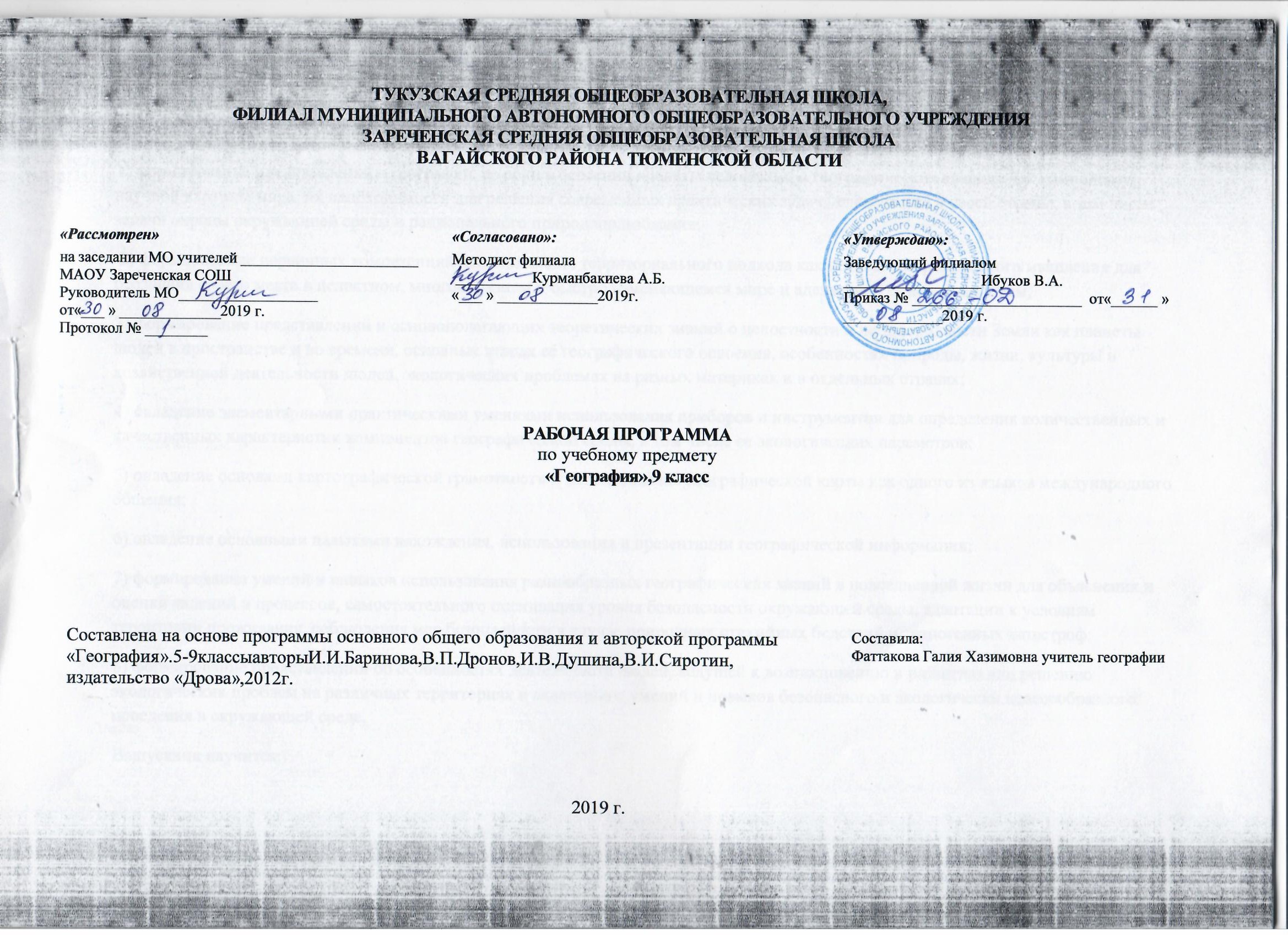 Предметные  результаты освоения предмета «География» должны отражать:1) формирование представлений о географии, ее роли в освоении планеты человеком, о географических знаниях как компоненте научной картины мира, их необходимости для решения современных практических задач человечества и своей страны, в том числе задачи охраны окружающей среды и рационального природопользования; 2) формирование первичных компетенций использования территориального подхода как основы географического мышления для осознания своего места в целостном, многообразном и быстро изменяющемся мире и адекватной ориентации в нем;3) формирование представлений и основополагающих теоретических знаний о целостности и неоднородности Земли как планеты людей в пространстве и во времени, основных этапах ее географического освоения, особенностях природы, жизни, культуры и хозяйственной деятельности людей, экологических проблемах на разных материках и в отдельных странах;4) овладение элементарными практическими умениями использования приборов и инструментов для определения количественных и качественных характеристик компонентов географической среды, в том числе ее экологических параметров;5) овладение основами картографической грамотности и использования географической карты как одного из языков международного общения;6) овладение основными навыками нахождения, использования и презентации географической информации;7) формирование умений и навыков использования разнообразных географических знаний в повседневной жизни для объяснения и оценки явлений и процессов, самостоятельного оценивания уровня безопасности окружающей среды, адаптации к условиям территории проживания, соблюдения мер безопасности в случае природных стихийных бедствий и техногенных катастроф;8) формирование представлений об особенностях деятельности людей, ведущей к возникновению и развитию или решению экологических проблем на различных территориях и акваториях, умений и навыков безопасного и экологически целесообразного поведения в окружающей среде.Выпускник научится:выбирать источники географической информации (картографические, статистические, текстовые, видео- и фотоизображения, компьютерные базы данных), адекватные решаемым задачам; ориентироваться в источниках географической информации (картографические, статистические, текстовые, видео- и фотоизображения, компьютерные базы данных): находить и извлекать необходимую информацию; определять и сравнивать качественные и количественные показатели, характеризующие географические объекты, процессы и явления, их положение в пространстве по географическим картам разного содержания и другим источникам; выявлять недостающую, взаимодополняющую и/или противоречивую географическую информацию, представленную в одном или нескольких источниках;представлять в различных формах (в виде карты, таблицы, графика, географического описания) географическую информацию, необходимую для решения учебных и практико-ориентированных задач;использовать различные источники географической информации (картографические, статистические, текстовые, видео- и фотоизображения, компьютерные базы данных) для решения различных учебных и практико-ориентированных задач: выявление географических зависимостей и закономерностей на основе результатов наблюдений, на основе анализа, обобщения и интерпретации географической информации объяснение географических явлений и процессов (их свойств, условий протекания и географических различий); расчет количественных показателей, характеризующих географические объекты, явления и процессы; составление простейших географических прогнозов; принятие решений, основанных на сопоставлении, сравнении и/или оценке географической информации;проводить с помощью приборов измерения температуры, влажности воздуха, атмосферного давления, силы и направления ветра, абсолютной и относительной высоты, направления и скорости течения водных потоков;различать изученные географические объекты, процессы и явления, сравнивать географические объекты, процессы и явления на основе известных характерных свойств и проводить их простейшую классификацию;использовать знания о географических законах и закономерностях, о взаимосвязях между изученными географическими объектами, процессами и явлениями для объяснения их свойств, условий протекания и различий;оценивать характер взаимодействия деятельности человека и компонентов природы в разных географических условиях с точки зрения концепции устойчивого развития;различать (распознавать, приводить примеры) изученные демографические процессы и явления, характеризующие динамику численности населения Земли и отдельных регионов и стран;использовать знания о населении и взаимосвязях между изученными демографическими процессами и явлениями для решения различных учебных и практико-ориентированных задач;описывать по карте положение и взаиморасположение географических объектов; различать географические процессы и явления, определяющие особенности природы и населения материков и океанов, отдельных регионов и стран;устанавливать черты сходства и различия особенностей природы и населения, материальной и духовной культуры регионов и отдельных стран; адаптации человека к разным природным условиям;объяснять особенности компонентов природы отдельных территорий; приводить примеры взаимодействия природы и общества в пределах отдельных территорий;различать принципы выделения и устанавливать соотношения между государственной территорией и исключительной экономической зоной России;оценивать воздействие географического положения России и ее отдельных частей на особенности природы, жизнь и хозяйственную деятельность населения;использовать знания о мировом, зональном, летнем и зимнем времени для решения практико-ориентированных задач по определению различий в поясном времени территорий в контексте  реальной жизни;различать географические процессы и явления, определяющие особенности природы России и ее отдельных регионов;оценивать особенности взаимодействия природы и общества в пределах отдельных территорий России;объяснять особенности компонентов природы отдельных частей страны;оценивать природные условия и обеспеченность природными ресурсами отдельных территорий России; использовать знания об особенностях компонентов природы России и ее отдельных территорий, об особенностях взаимодействия природы и общества в пределах отдельных территорий России для решения практико-ориентированных задач в контексте реальной жизни;различать (распознавать, приводить примеры) демографические процессы и явления, характеризующие динамику численности населения России и отдельных регионов; факторы, определяющие динамику населения России, половозрастную структуру, особенности размещения населения по территории страны, географические различия в уровне занятости, качестве и уровне жизни населения;использовать знания о естественном и механическом движении населения, половозрастной структуре, трудовых ресурсах, городском и сельском населении, этническом и религиозном составе населения России для решения практико-ориентированных задач в контексте реальной жизни;находить и распознавать ответы на вопросы, возникающие в ситуациях повседневного характера, узнавать в них проявление тех или иных демографических и социальных процессов или закономерностей;различать (распознавать) показатели, характеризующие отраслевую; функциональную и территориальную структуру хозяйства России;использовать знания о факторах размещения хозяйства и особенностях размещения отраслей экономики России для объяснения особенностей отраслевой, функциональной и территориальной структуры хозяйства России на основе анализа факторов, влияющих на размещение отраслей и отдельных предприятий по территории страны; объяснять и сравнивать особенности природы, населения и хозяйства отдельных регионов России;сравнивать особенности природы, населения и хозяйства отдельных регионов России;сравнивать показатели воспроизводства населения, средней продолжительности жизни, качества населения России с мировыми показателями и показателями других стран; уметь ориентироваться при помощи компаса, определять стороны горизонта, использовать компас для определения азимута; описывать погоду своей местности; объяснять расовые отличия разных народов мира;давать характеристику рельефа своей местности; уметь выделять в записках путешественников географические особенности территорииприводить примеры современных видов связи, применять  современные виды связи для решения  учебных и практических задач по географии;оценивать место и роль России в мировом хозяйстве.Выпускник получит возможность научиться:создавать простейшие географические карты различного содержания;моделировать географические объекты и явления;работать с записками, отчетами, дневниками путешественников как источниками географической информации;подготавливать сообщения (презентации) о выдающихся путешественниках, о современных исследованиях Земли;ориентироваться на местности: в мегаполисе и в природе;использовать знания о географических явлениях в повседневной жизни для сохранения здоровья и соблюдения норм экологического поведения в быту и окружающей среде;приводить примеры, показывающие роль географической науки в решении социально-экономических и геоэкологических проблем человечества; примеры практического использования географических знаний в различных областях деятельности;воспринимать и критически оценивать информацию географического содержания в научно-популярной литературе и средствах массовой информации;составлять описание природного комплекса;выдвигать гипотезы о связях и закономерностях событий, процессов, объектов, происходящих в географической оболочке;сопоставлять существующие в науке точки зрения о причинах происходящих глобальных изменений климата;оценивать положительные и негативные последствия глобальных изменений климата для отдельных регионов и стран;объяснять закономерности размещения населения и хозяйства отдельных территорий в связи с природными и социально-экономическими факторами;оценивать возможные в будущем изменения географического положения России, обусловленные мировыми геодемографическими, геополитическими и геоэкономическими изменениями, а также развитием глобальной коммуникационной системы;давать оценку и приводить примеры изменения значения границ во времени, оценивать границы с точки зрения их доступности;делать прогнозы трансформации географических систем и комплексов в результате изменения их компонентов;2.Содержание тем:3.Тематическое распределение часовТематическое планирование№ п/пКоличество часовТема№ п/пКоличество часовТема11Место России в мире. Политико-государственное устройство Российской Федерации21Географическое положение и границы.31Экономико- и транспортно-географическое, геополитическое положение России41Государственная территория России.51Исторические особенности заселения и освоения территории России. 61Численность и  естественный прирост населения.71Национальный состав населения России.81 Миграции населения.91Городское и сельское население. Расселение населения.101Контроль и обобщение знаний по теме «Население Российской Федерации»111Структурные особенности экономики России. Проблемы природно-ресурсной основы экономики России.121Россия в современной мировой экономике. Перспективы развития России.131Научный комплекс.141Роль, значение и проблемы развития машиностроения151Факторы размещения машиностроения161География машиностроения.171Роль, значение и проблемы топливно-энергетического комплекса.181Топливная промышленность.191Электроэнергетика201Состав и значение комплексов, производящих конструкционные материалы и химические вещества. Металлургический комплекс.211Факторы размещения предприятий металлургического комплекса. Черная  металлургия.221Цветная металлургия.231Химико-лесной комплекс. Химическая промышленность.241Факторы размещения химических предприятий.251Лесная промышленность.261Состав и значение агропромышленного комплекса.271Земледелие и животноводство281Пищевая и легкая промышленность.291Состав инфраструктурного комплекса. Роль транспорта301Железнодорожный и автомобильный транспорт.311Водный и другие виды транспорта.321Связь. Сфера обслуживания.331Контроль и обобщение знаний «Важнейшие межотраслевые комплексы России и их география»341Экономическое районирование.Районирование России.351Общая характеристика.Состав, историческое изменение географического положения. Природные условия и ресурсы Центральной России.361 Население и трудовые ресурсы.371 Экономика и ее территориальная структура.381Узловые районы Центральной России. Москва и Московский столичный регион.391Географические особенности областей Центрального района401Волго-Вятский и центрально-Черноземный районы411 Северо-Западная Россия и Санкт-Петербургский узловой район.421 Европейский Север.Географическое положение, природные условия и ресурсы.Население. Хозяйство.431 Европейский Юг - Северный Кавказ. Географическое положение, природные условия и ресурсы.441 Население. Хозяйство.451 Поволжье. Географическое положение, природные условия и ресурсы.461 Население. Хозяйство.471 Урал. Географическое положение, природные условия и ресурсы.481 Население. Хозяйство.491 Восточный  макрорегион – Азиатская Россия. Общая характеристика.501Этапы, проблемы и перспективы развития экономики макрорегиона Западная Сибирь.511 Восточная Сибирь.521Дальний Восток.531Контроль и обобщение знаний «Восточный  макрорегион – Азиатская Россия.»541География Тюменской области История формирования Тюменской области. ЭГП.551 Природные ресурсы. Население. Тюменской области561 Хозяйство и промышленность Тюменской области.571 Россия и страны нового зарубежья  Страны нового зарубежья. СНГ.581Белоруссия591. Страны Балтии601 Европейский Юго – Запад.611 Закавказье.621Азиатский Юго – Восток.631 Контроль и обобщение знаний «Россия и страны нового зарубежья».641 Внешние экономические связи России Виды экономических связей. Внешняя торговляРоссии.651Другие виды внешних экономических связей России.661Россия в начале  XXI века. Россия в начале нового века. Место России в мировом хозяйстве.№раздела№разделаНаименование разделовВсего часов№раздела№разделаНаименование разделовВсего часов1.ОБЩАЯ ЧАСТЬ КУРСАОБЩАЯ ЧАСТЬ КУРСА33Место  России в миреМесто  России в мире4Население  России.Население  России.5Географические особенности экономики РоссииГеографические особенности экономики России3Важнейшие межотраслевые комплексы .России и их географияВажнейшие межотраслевые комплексы .России и их география1Машиностроительный комплексМашиностроительный комплекс3Топливно-энергетический комплексТопливно-энергетический комплекс3Комплексы, производящие конструкционные материалы и химические веществаКомплексы, производящие конструкционные материалы и химические вещества7Агропромышленный комплексАгропромышленный комплекс3Инфраструктурный комплексИнфраструктурный комплекс42.РЕГИОНАЛЬНАЯ ЧАСТЬ КУРСАРЕГИОНАЛЬНАЯ ЧАСТЬ КУРСА26Районирование России.Районирование России.1Западный макрорегион- Европейская РоссияЗападный макрорегион- Европейская Россия1Центральная Россия и Европейский Северо-ЗападЦентральная Россия и Европейский Северо-Запад18Восточный макрорегион-Азиатская частьВосточный макрорегион-Азиатская часть6География Тюменской областиГеография Тюменской области3Россия и страны нового зарубежья  Россия и страны нового зарубежья  4ИТОГОИТОГО66№ п/пКоличество часовТемаАктуальная тематика для регионаДатаДата№ п/пКоличество часовТемаАктуальная тематика для регионаПланфакт11Место России в мире. Политико-государственное устройство Российской Федерации5.095.0921Географическое положение и границы.6.096.0931Экономико- и транспортно-географическое,геополитическое положение России4Государственная территория России.51Исторические особенности заселения и освоения территории России. 61Численность и  естественный прирост населения.71Национальный состав населения России.81 Миграции населения.91Городское и сельское население. Расселение населения.101Контроль и обобщение знаний по теме «Население Российской Федерации»111Структурные особенности экономики России. Проблемы природно-ресурсной основы экономики России.Завод по изготовлению перфорационных кумулятивных зарядов и специальных детонирующих шнуров в Нижнетавдинском районе DYNAengetics. «Протон-ойл-технолоджи» - завод по производству нанодеэмульгаторов и других химреагентов для нефтяной промышленности). Западно-Сибирский технополис.12Россия в современной мировой экономике. Перспективы развития России.13Научный комплекс.141Роль, значение и проблемы развития машиностроенияТюменский аккумуляторный завод (ТАЗ). Тюменский машиностроительный завод (Тюменьмашзавод) — диски сцепления для грузовой и специальной техники.Сибнефтемаш — емкостное, сепарационное и внутрискваженное оборудование.Тюменский моторный завод (ТМЗ) — газотурбинные двигатели. Завод сварочных электродов СИБЭС (СИБЭС) — сварочные электроды;Производство оборудования для нефтегазовой отрасли: Нижнетавдинский район – DYNAenrgetics (ФРГ); г. Тюмень – ООО «Тюменский завод нефтепромыслового оборудования» (Бейкер Хьюз), ОАО «Завод БКУ».Вагайский район. Первовагайское поселениеОбщество с ограниченной ответственностью "Ашлык-Сервис"151Факторы размещения машиностроенияТюменский аккумуляторный завод (ТАЗ). Тюменский машиностроительный завод (Тюменьмашзавод) — диски сцепления для грузовой и специальной техники.Сибнефтемаш — емкостное, сепарационное и внутрискваженное оборудование.Тюменский моторный завод (ТМЗ) — газотурбинные двигатели. Завод сварочных электродов СИБЭС (СИБЭС) — сварочные электроды;Производство оборудования для нефтегазовой отрасли: Нижнетавдинский район – DYNAenrgetics (ФРГ); г. Тюмень – ООО «Тюменский завод нефтепромыслового оборудования» (Бейкер Хьюз), ОАО «Завод БКУ».Вагайский район. Первовагайское поселениеОбщество с ограниченной ответственностью "Ашлык-Сервис"161География машиностроения.Тюменский аккумуляторный завод (ТАЗ). Тюменский машиностроительный завод (Тюменьмашзавод) — диски сцепления для грузовой и специальной техники.Сибнефтемаш — емкостное, сепарационное и внутрискваженное оборудование.Тюменский моторный завод (ТМЗ) — газотурбинные двигатели. Завод сварочных электродов СИБЭС (СИБЭС) — сварочные электроды;Производство оборудования для нефтегазовой отрасли: Нижнетавдинский район – DYNAenrgetics (ФРГ); г. Тюмень – ООО «Тюменский завод нефтепромыслового оборудования» (Бейкер Хьюз), ОАО «Завод БКУ».Вагайский район. Первовагайское поселениеОбщество с ограниченной ответственностью "Ашлык-Сервис"12.09171Роль, значение и проблемы топливно-энергетического комплекса.ОАО «НК «Роснефть»;РН-Уватнефтегаз, ООО, нефтедобывающая компания;Сибинтэк, ООО, предприятие интенсивных технологий, нефте/газодобывающая компания.13.09181Топливная промышленность.АО "Сургутнефтегаз", "Нижневартовскнефтегаз", "Ноябрьскнефтегаз", "Юганскнефтегаз" (г. Нефтеюганск), "Уренгойгазпром" (г. Новый Уренгой), "Ямбурггаздобыча". ОАО «Лукойл - Западная Сибирь» - предприятие по добычи нефти и газа. Вагайский район: Нефтеперерабатывающая станция "Вагай" Ишимского Управления магистральных нефтепроводов акционерного общества "Транснефть-Сибирь"19.09191ЭлектроэнергетикаНижневартовская ГРЭС, Сургутские ГРЭС-1 и ГРЭС-2Г.Тюмень-ТЭЦ -1, ТЭЦ-2.20.09201Состав и значение комплексов, производящих конструкционные материалы и химические вещества. Металлургический комплекс.26.09211Факторы размещения предприятий металлургического комплекса. Черная  металлургия.Современная металлургия ТЗМК (Тюменский завод металлоконструкций).27.09221Цветная металлургия.Тюменский район – ООО МПК «Стройметаллоконструкция»3.10231Химико-лесной комплекс. Химическая промышленность.Продукция г. Тобольск – ПАО «СИБУР Холдинг». ООО «Тобольск – Полимер», ООО «Тобольск –Нефтехим», ООО «Заг. Тюмень – ООО «Трубный завод «СИБГАЗАППРАТ» группа ПОЛИПЛАСТИК. Вагайский район: Нефтеперерабатывающая станция "Вагай" Ишимского Управления магистральных нефтепроводов акционерного общества "Транснефть-Сибирь"4.10241Факторы размещения химических предприятий.Продукция г. Тобольск – ПАО «СИБУР Холдинг». ООО «Тобольск – Полимер», ООО «Тобольск –Нефтехим», ООО «Заг. Тюмень – ООО «Трубный завод «СИБГАЗАППРАТ» группа ПОЛИПЛАСТИК.10.10251Лесная промышленность.Абатский район – ИП «Трушников А.В.» (производство погонажных изделий); Аромашевский район – ИП Мазуров А.Л. (производство древесного угля); Бердюжский район – «Цех по деревообработке и производству мебели»; Ваикуловский район – ООО «Золотой лес»; Нижнетавдинский район – ООО «Триада –Лес» (заготовка и переработка древесины);  Тюменский район – ООО «Арго-ЛЕС»; Упоровский район – ООО « Стройпрогресс» (глубокая переработка древесины); г.Ялуторовск –ООО «Гелиос плюс» (переработка древесины низкого предела); Ярковский район – ООО «Варваринская лесоперерабатывающая компания» (лесопиление). Тюменская лесопромышленная компания;ДОК Красный Октябрь (г.Тюмень);Тюменский фанерный завод. Лесозаготовительные предприятия Вагайского района: Первовагайское поселение- Муниципальное унитарное предприятие "Ремжилстройсервис", Общество с ограниченной ответственностью "Русский Лес",   Общество с ограниченной ответственностью "Берёзка", Общество с ограниченной ответственностью "Атлант- плюс", Общество с ограниченной ответственностью "АВАНГАРД", Распиловка и строгание древесины: Общество с ограниченной ответственностью "Вагайское деревообрабатывающее предприятие", Супринское поселение: Сельскохозяйственный производственный рыболовецкий кооператив "Большой-Уват". 11.10261Состав и значение агропромышленного комплекса.Филиал Федерального государственного бюджетного учреждения Федеральная Кадастровая Палата Федеральной Службы Государственной Регистрации, Кадастра и Картографии по Тюменской области.17.10271Земледелие и животноводствоКрестьянско-фермерские хозяйства (КФХ)  Вагайского района: Общество с ограниченной ответственностью "Агропромышленная фирма "Бегишево",  -  Сельскохозяйственный снабженческо-сбытовой потребительский кооператив "Шадринский", Дубровинское поселение: Крестьянское хозяйство "Мысы", Сельскохозяйственный производственный кооператив "Рассвет", Крестьянское (фермерское) хозяйство "Урожай", Касьяновское поселение: Сельскохозяйственный производственный кооператив "Прогресс". Куларовское полселение: Сельскохозяйственный потребительский сбытовой кооператив "Транссервисмолоко", Первовагайское поселение: Крестьянское (фермерское) хозяйство "Транссервисмолоко",  Сельскохозяйственный производственный кооператив "Сибирь", Сельскохозяйственный потребительский сбытовой кооператив "Вагай-Молоко", Черноковское поселение: Сельскохозяйственный потребительский снабженческо-сбытовой кооператив "Салмыш" , Сельскохозяйственный снабженческо-сбытовой потребительский кооператив "Агроникс"  Шишкинское поселение: Снабженческий-сбытовой-обслуживающий сельскохозяйственный потребительский кооператив "Союз", Сельскохозяйственный производственный кооператив "Желнинский" 18.10281Пищевая и легкая промышленность.Абатский район – СОПСК «Берёзка» (производство крупяных изделий); Армизонский район –ООО «КоопХЛЕБ»;Аромашевский район –ИП Костин А.В. (кондитерские изделия и хлеб); Бердюжский район – ИП Попов В.А. (хранение и переработка овощей); Вагайский район – ИП Рахматуллина К.Ш. (цех по очистке и сортировке ягод); ИП Родыгин Сергей Павлович (комплекс по производству и переработке мяса перепелов и перепелиных яиц); Ишимский район – ЗАО «Племзавод «Юбилейный»»; ИП Черемисов И.С. (производство муки, гранулированных кормов для животных); Тюменский район – ООО «Эра -98» (рыбоперерабатывающее предприятие);  Завод по производству бутилированной питьевой воды п. Богандинский), ЗАО «ФАТУМ» (молокозавод в пос. Боровский); Тобольск – ООО «Кристалл»- рыборазведение, рыбопереработка; г.Ялуторовск – молочный комбинат «Ялуторовский»;  ООО «Кондитерская фабрика «Кураж»»; Ярковский район – ООО «Заготовитель» (производство рапсового масла).Сорокинский район – производство валяной обуви; ООО «МехПром» организация скорняжно-пошивочного производства рабочей одежды из меха для сотрудников нефтегазовой промышленности и железной дороги – г.Тюмень Вагайский район: производство хлебобулочных и кондитерских изделий: Первовагайское поселениие: ООО "Ермак" Директор Однодворцев А. А. Общество с ограниченной ответственностью "Смак" Директор Мельникова Н. А.,  ИП Рахматуллина К.Ш. (цех по очистке и сортировке ягод);24.10291Состав инфраструктурного комплекса. Роль транспортаТранспортно-логистическая компания «Артель»; Русская служба логистики, транспортная компания. Вагайский район: Нефтеперерабатывающая станция "Вагай" Ишимского Управления магистральных нефтепроводов акционерного общества "Транснефть-Сибирь Отделение почтовой связи Вагай Тобольского почтамта УФПС Тюменской области - филиала ФГУП "Почта России" , Открытое акционерное общество "Вагай пассажиравтотранс" Вагайское дорожное ремонтно-строительное управление АО "Тодэп",  Государственное бюджетное учреждение здравоохранения Тюменской области "Областная больница № 9" (с. Вагай),  ООО "Жилкомуналсервис"25.10301Железнодорожный и автомобильный транспорт.Транспортно-логистическая компания «Артель»; Русская служба логистики, транспортная компания.ЖелДорЭкспедиция, группа транспортных компаний. Вагайский район: Открытое акционерное общество "Вагай пассажиравтотранс" Вагайское дорожное ремонтно-строительное управление АО "Тодэп",  7.11311Водный и другие виды транспорта.ЖелДорЭкспедиция, группа транспортных компаний. Речное пароходство Нефтегаза, ООО. Судоходная тюменская компания, ООО. АО «Транснефть - Сибирь» является самым крупным дочерним обществом в составе российской монополии по транспорту нефти ОАО «АК «Транснефть». Вагайский район: Нефтеперерабатывающая станция "Вагай" Ишимского Управления магистральных нефтепроводов акционерного общества "Транснефть-Сибирь"8.11321Связь. Сфера обслуживания.База отдыха «Верхний бор» - Тюменский район;  ЗАО «Научно-производственное предприятие «Западная Сибирь»- Заводоуковск; ООО «Долина Карабаш» -термальный парк «Фешенель»;ООО «Профилакторий «Светлый» Ялуторовский район. Спортивно-туристический комплекс «Красная горка» -Ишимский район. Тобольский кремль.ООО «НОВ-Экология» - мусороперерабатывающий завод. Вагайский район: Отделение почтовой связи Вагай Тобольского почтамта УФПС Тюменской области - филиала ФГУП "Почта России" ,14.11331Контроль и обобщение знаний «Важнейшие межотраслевые комплексы России и их география»15.11341Экономическое районирование.Районирование России.21.11351Общая характеристика.Состав, историческое изменение географического положения. Природные условия и ресурсы Центральной России.22.11361 Население и трудовые ресурсы.28.11371 Экономика и ее территориальная структура.29.11381Узловые районы Центральной России. Москва и Московский столичный регион.5.1239Географические особенности областей Центрального района6.1240Волго-Вятский и центрально-Черноземный районы12.12411 Северо-Западная Россия и Санкт-Петербургский узловой район.13.12421 Европейский Север.Географическое положение, природные условия и ресурсы. Население. Хозяйство.19.12431 Европейский Юг - Северный Кавказ. Географическое положение, природные условия и ресурсы.20.12441 Население. Хозяйство.26.12451 Поволжье. Географическое положение, природные условия и ресурсы.27.12461 Население. Хозяйство.16.01471 Урал. Географическое положение, природные условия и ресурсы.17.01481 Население. Хозяйство.23.01491 Восточный  макрорегион – Азиатская Россия. Общая характеристика.24.01501Этапы, проблемы и перспективы развития экономики макрорегиона Западная Сибирь.30.01511 Восточная Сибирь.31.01521Дальний Восток.6.02531Контроль и обобщение знаний «Восточный  макрорегион – азиатская Россия.»7.02541География Тюменской области История формирования Тюменской области. ЭГП.13.02551 Природные ресурсы. Население. Тюменской областиАО "Сургутнефтегаз", "Нижневартовскнефтегаз", "Ноябрьскнефтегаз", "Юганскнефтегаз" (г. Нефтеюганск), "Уренгойгазпром" (г. Новый Уренгой), "Ямбурггаздобыча". ОАО «Лукойл - Западная Сибирь» - предприятие по добычи нефти и газа.14.02561 Хозяйство и промышленность Тюменской области.Продукция г. Тобольск – ПАО «СИБУР Холдинг». ООО «Тобольск – Полимер», ООО «Тобольск –Нефтехим», ООО «Заг. Тюмень – ООО «Трубный завод «СИБГАЗАППРАТ» группа ПОЛИПЛАСТИК.Тюменский аккумуляторный завод (ТАЗ). Тюменский моторный завод (ТМЗ) — газотурбинные двигатели. Завод сварочных электродов СИБЭС (СИБЭС) — сварочные электроды.20.02571Россия и страны нового зарубежья  Страны нового зарубежья. СНГ.Продукция г. Тобольск – ПАО «СИБУР Холдинг». ООО «Тобольск – Полимер», ООО «Тобольск –Нефтехим», ООО «Заг. Тюмень – ООО «Трубный завод «СИБГАЗАППРАТ» группа ПОЛИПЛАСТИК.Тюменский аккумуляторный завод (ТАЗ). Тюменский моторный завод (ТМЗ) — газотурбинные двигатели. Завод сварочных электродов СИБЭС (СИБЭС) — сварочные электроды.21.02581Белоруссия27.02591. Страны Балтии28.02601 Европейский Юго – Запад.5.03611 Закавказье.6.03621Азиатский Юго – Восток.12.03631 Контроль и обобщение знаний «Россия и страны нового зарубежья».13.03641 Внешние экономические связи России Виды экономических связей. Внешняя торговляРоссии.19.03651Другие виды внешних экономических связей России.20.03661Россия в начале  XXI века. Россия в начале нового века. Место России в мировом хозяйстве.2.04